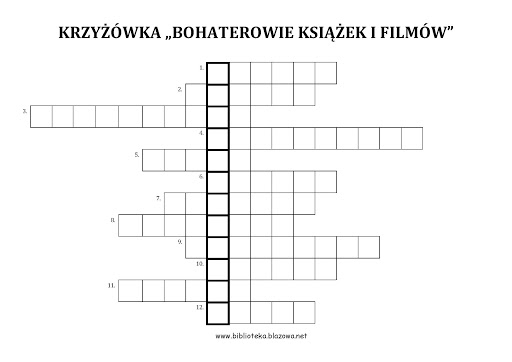 Hasła do krzyżówki:1. Jak nazywa się ukryta kraina w starej szafie?2. Nazwisko czarodzieja z blizną na czole.3. Jakie zwierzę nosiło buty?4. Kto zginął od własnego odbicia w lustrze?5. Przyjaciel i kompan Mai – małego pasiastego owada?6. Każda dziewczynka chce ją mieć.7. Kto stał się właścicielem zaczarowanej lampy?8. Kto uratował Harrego i Rona?9. Piękna dziewczyna o bardzo długich włosach, zamknięta w wieży bez schodów.10. Wychował się w dżungli wśród małp.11. Znany mamut, kolega leniwca.12. Ponoć bez niego nie ma świąt – zawsze w TV ze słoneczkiem.